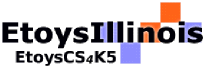 Grade 2Count to TenGrade 2Count to TenDescription:Students will:Make an interactive book about counting.Paint each number from 1 to ten.Type the name of the number.Illustrate each page with the number of objects representing the number on the page.Create scripts to make the illustrations move.Project View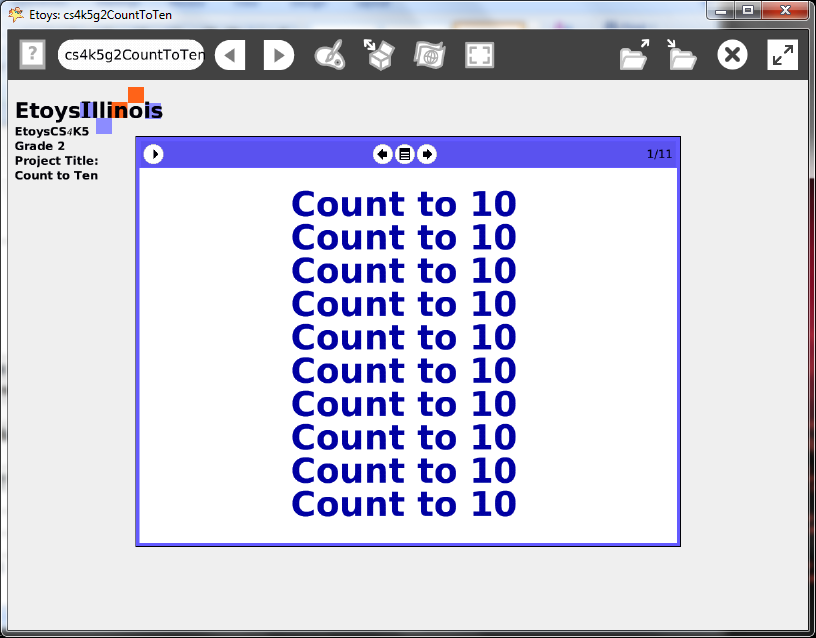 Subject:Mathematics, Language ArtsEtoys Quick GuidesClick the question mark in Etoys to open the set of interactive tutorials for basic tools and techniques. 	Vocabulary:Add, increase, subtract, decrease, counting, one to ten, shapes, triangles, squares, even and odd numbers, rows and columns, books, pages, how many, where, clocks, time, digital, analog,Lesson 1:Books: Top Border IconsBooks: Expanded ControlsSupplies: TextBooks: Working with LayersThis book project is designed to give older (2nd grade) students a purposeful project that can help younger students learn their numbers.It is a large project that gives students experience combining ideas from mathematics, art, language arts and programming. It can be done a page at a time and over a long period of time. Give students time to revise their pages, text, colors, and illustrations.Give students time to read books by other students in the class.Discuss counting and ask if students have favorite numbers or if they like counting by 2’s or 5’s or ten’s. This example book counts from 1-10 but other ideas are welcome. A book counting from 15-20 could be interesting to someone. All the books do not need to be the same. If your class is studying a science topic or a story or poem the books illustrations could be applications of those ideas or characters. The illustrations scripts will use tiles students are familiar with already or new ones they need to make things move as they imagine. The example book uses: forward, turn, bounce, and stamp tiles Open scripts for objects to see more information.Use a real book as an example to help students understand the parts of the book, a real book and a virtual one.  Proficiency in working with layers takes time to develop.  Open a book from Supplies and click the left arrow to open more options. Add pages.Type a title on page one.Paint the number and put it on the next page.  Add an illustration and type the name of the number.  Include an All Scripts from Supplies.This book uses the following scripts:Page 1 copy the text with the yellow halo handlePage2 turn byPage 3 forward byPage 4 turn byPage 5 turn byPage 6 turn byPage 7 conditional statement, forward by, turn byPage 8 forward by, turn by, bouncePage 9 forward by, turn by, positive and negative numbersPage 10 forward by, turn by, bouncePage 11 forward by, turn  by, headings 0 &180, stamp, erase pen trailsKeep the project. Name it: NameCounts e.g. KateCounts Standards:Paint ToolsCommon Core StandardsMathematics: 2.OA.1; 2.MD.7Language Arts: 2.W.6; 2.L.5.a.bBloom’s Taxonomy/Cognitive Domain:Knowledge: knowsComprehension: gives examplesApplication: produces, uses, changesAnalysis: analyzes, compares, experimentsSynthesis: categorizes, explains, creates, modifies, plansEvaluation: compares, reviewsNETS:1. a, b2. b4. a, b5. a, b, c, dResources:Etoys Help Quick Guides: always available in Etoys. Open Etoys and click the question mark to open a set of interactive tutorials of basic tools and techniques.www.etoysillinois.org  projects, lesson plans, software downloadwww.mste.Illinois.org more math, science, and technology resourceswww.corestandards.org Common Core Standards 	www.squeakland.org software and Etoys projects www.nctm.org Standards and Focal Points for each grade levelkh January 2011